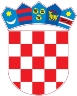 REPUBLIKA HRVATSKAKrapinsko-zagorska županijaUpravni odjel za prostorno uređenje, gradnju i zaštitu okolišaDonja Stubica KLASA: UP/I-361-03/19-01/000212URBROJ: 2140/01-08/2-19-0011Donja Stubica, 07.08.2019.Predmet:  	Javni poziv za uvid u spis predmetaVEDRANA HREN, HR-49221 VUČAK, VUČAK 68TIHOMIR HREN, HR-49221 VUČAK, VUČAK 68 - dostavlja se Pozivamo Vas na uvid u spis predmeta u postupku izdavanja građevinske dozvole zagrađenje građevine stambene namjene, 2. skupinena novoformiranoj građevnoj čestici k.č. 2058/19 (formira se od dijela k.č.br. 2058/5 i dijela k.č.br. 2058/17) k.o. Lepa Ves (Donja Stubica, Vučak bb).Uvid u spis predmeta može se izvršiti dana  20.08.2018. godine (utorak u 10:00 sati, na lokaciji – Upravni odjel za prostorno uređenje, gradnju i zaštitu okoliša Donja Stubica, Trg Matije Gupca 20, soba 49/II. Pozivu se može odazvati stranka osobno ili putem svoga opunomoćenika, a na uvid treba donjeti dokaz o svojstvu stranke u postupku. Građevinska dozvola može se izdati i ako se stranka ne odazove ovom pozivu.Stranka koja se odazove pozivu nadležnoga upravnog tijela za uvid, dužna je dokazati da ima svojstvo stranke.VIŠA REFERENTICA ZA PROSTORNO UREĐENJE I GRADNJUDanica Tupek, ing.građ. DOSTAVITI:Oglasna ploča upravog tijela,Mrežna stranica,Na katastarskoj čestici za koju se izdaje akt,U spis, ovdje.